Publicado en  el 02/11/2015 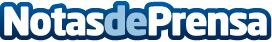 Asia, África y Oriente Medio, mercados laborales emergentes para los MBAUn 91% de la promoción de 2015 del MBA del IESE ha encontrado empleo en 40 países diferentes tres meses después de la graduación. Y con el puesto, el 85% de ellos ha dado una nueva orientación profesional y geográfica a su carreraDatos de contacto:Nota de prensa publicada en: https://www.notasdeprensa.es/asia-africa-y-oriente-medio-mercados-laborales_1 Categorias: Internacional Finanzas Recursos humanos http://www.notasdeprensa.es